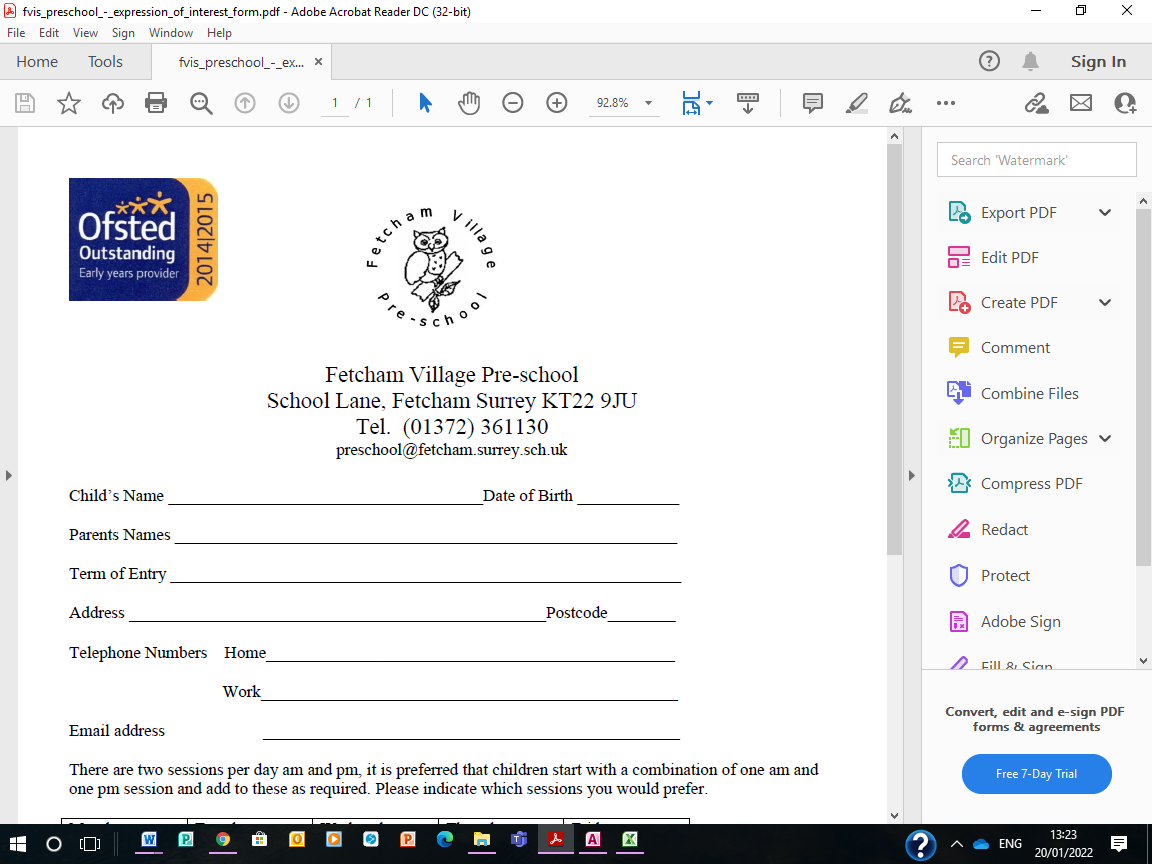 & 2019/2020Fetcham Village Pre-schoolSchool Lane, Fetcham Surrey KT22 9JUTel. (01372) 361130preschool@fetcham.surrey.sch.ukChild’s Name ______________________________________ D.O.B _________________Parents Names ___________________________________________________________Term of Entry ____________________________________________________________Address _______________________________________________Postcode__________Telephone Numbers: Home__________________________________________________Work/Mobile________________________________________________Email Address ____________________________________________________________There are two sessions per day, Am and Pm, it is preferred that children start with a combination of Am and Pm sessions and add to these as required. Please indicate which sessions you would prefer. We request a minimum of 3 sessions for 2 and a half year olds and a minimum of 4 sessions a term after your child’s third birthday. Please note that due to limited spaces, we will try our utmost to provide you with your choice of sessions, however, this cannot be guaranteed.Has a brother or sister previously attended this Pre-school? YES/NOName ______________________________________________________________Does your child attend another Nursery/Pre-school? If so please state ___________Do you think/know that your child will require extra support at Preschool? _______ _____________________________________________________________________Signed:							Date:Monday AmTuesday AmWednesday AmThursday AmFriday AmMonday PmTuesday PmWednesday PmThursday PmFriday PmSchool Day9-3School Day9-3School Day9-3School day9-3School day9-3